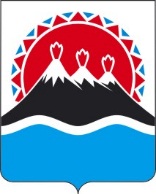 ПРИКАЗЫВАЮ:1. Внести изменения в приложение к приказу Министерства имущественных и земельных отношений Камчатского края от 16.04.2021 
№ 60/54 «Об утверждении перечня государственного имущества Камчатского края, свободного от прав третьих лиц (за исключением права хозяйственного ведения, права оперативного управления, а также имущественных прав субъектов малого и среднего предпринимательства), предназначенного для предоставления во владение и (или) в пользование на долгосрочной основе (в том числе по льготным ставкам арендной платы) субъектам малого и среднего предпринимательства и организациям, образующим инфраструктуру поддержки субъектов малого и среднего предпринимательства, а также физическим лицам, не являющимся индивидуальными предпринимателями и применяющим специальный налоговый режим «Налог на профессиональный доход» изложив его в редакции, согласно приложению к настоящему приказу.2. Настоящий приказ вступает в силу через 10 дней после дня его официального опубликования.Приложение к приказу Министерства имущественных и земельных отношений Камчатского края от [Дата регистрации] № [Номер документа]«Приложение к приказу Министерства имущественных и земельных отношений Камчатского края 
от 16.04.2021 № 60/54 ПЕРЕЧЕНЬГОСУДАРСТВЕННОГО ИМУЩЕСТВА КАМЧАТСКОГО КРАЯ, 
СВОБОДНОГО ОТ ПРАВ ТРЕТЬИХ ЛИЦ (ЗА ИСКЛЮЧЕНИЕМ ПРАВА ХОЗЯЙСТВЕННОГО ВЕДЕНИЯ, ПРАВА ОПЕРАТИВНОГО УПРАВЛЕНИЯ, А ТАКЖЕ ИМУЩЕСТВЕННЫХ ПРАВ СУБЪЕКТОВ МАЛОГО И СРЕДНЕГО ПРЕДПРИНИМАТЕЛЬСТВА), ПРЕДНАЗНАЧЕННОГО ДЛЯ ПРЕДОСТАВЛЕНИЯ ВО ВЛАДЕНИЕ И (ИЛИ) ПОЛЬЗОВАНИЕ СУБЪЕКТАМ МАЛОГО И СРЕДНЕГО ПРЕДПРИНИМАТЕЛЬСТВА И ОРГАНИЗАЦИЯМ, ОБРАЗУЮЩИМ ИНФРАСТРУКТУРУ ПОДДЕРЖКИ СУБЪЕКТОВ МАЛОГО И СРЕДНЕГО ПРЕДПРИНИМАТЕЛЬСТВА, А ТАКЖЕ ФИЗИЧЕСКИМ ЛИЦАМ, НЕ ЯВЛЯЮЩИМСЯ ИНДИВИДУАЛЬНЫМИ ПРЕДПРИНИМАТЕЛЯМИ И ПРИМЕНЯЮЩИМ СПЕЦИАЛЬНЫЙ НАЛОГОВЫЙ РЕЖИМ «НАЛОГ НА ПРОФЕССИОНАЛЬНЫЙ ДОХОД»МИНИСТЕРСТВО ИМУЩЕСТВЕННЫХ И ЗЕМЕЛЬНЫХ ОТНОШЕНИЙКАМЧАТСКОГО КРАЯПРИКАЗ № [Номер документа]г. Петропавловск-Камчатскийот [Дата регистрации]О внесении изменений в приложение к приказу Министерства имущественных и земельных отношений Камчатского края от 16.04.2021  № 60/54 «Об утверждении перечня государственного имущества Камчатского края, свободного от прав третьих лиц (за исключением права хозяйственного ведения, права оперативного управления, а также имущественных прав субъектов малого и среднего предпринимательства), предназначенного для предоставления во владение и (или) в пользование на долгосрочной основе (в том числе по льготным ставкам арендной платы) субъектам малого и среднего предпринимательства и организациям, образующим инфраструктуру поддержки субъектов малого и среднего предпринимательства, а также физическим лицам, не являющимся индивидуальными предпринимателями и применяющим специальный налоговый режим «Налог на профессиональный доход»Министр[горизонтальный штамп подписи 1]  И.В. Мищенко№п/пАдрес (местоположение) объекта1Вид объекта недвижимости; тип движимого имущества2Наименование объекта3Сведения о недвижимом имуществеСведения о недвижимом имуществеСведения о недвижимом имуществе№п/пАдрес (местоположение) объекта1Вид объекта недвижимости; тип движимого имущества2Наименование объекта3Основная характеристика объекта недвижимости4Основная характеристика объекта недвижимости4Основная характеристика объекта недвижимости4№п/пАдрес (местоположение) объекта1Вид объекта недвижимости; тип движимого имущества2Наименование объекта3Тип (площадь- для земельных участков, зданий, помещений; протяженность, объем, глубина –для сооружений; протяженность, объем, площадь, глубина залегания согласно проектной документации-для объектов незавершенного строительства)Фактическое значение/Проектируемое значение (для объектов незавершенного строительства)Единица измерения (для площади- кв.м; для протяженности-м; для глубины залегания-м; для объема- куб.м)№п/пАдрес (местоположение) объекта1Вид объекта недвижимости; тип движимого имущества2Наименование объекта3Тип (площадь- для земельных участков, зданий, помещений; протяженность, объем, глубина –для сооружений; протяженность, объем, площадь, глубина залегания согласно проектной документации-для объектов незавершенного строительства)Фактическое значение/Проектируемое значение (для объектов незавершенного строительства)Единица измерения (для площади- кв.м; для протяженности-м; для глубины залегания-м; для объема- куб.м)12345671Камчатский край, г. Петропавловск-Камчатский, ул. Дальневосточная, д. 34помещениеНежилое помещение цокольного этажа поз. 33площадь19,2кв.м.2Камчатский край, г. Петропавловск-Камчатский, ул. Дальневосточная, д. 34помещениеНежилые помещения поз.49,50,51,65,66,67,68,69,70,71 цокольного этажа в жилом домеплощадь158,4 кв.м.3Камчатский край, г. Петропавловск-Камчатский, ул. Дальневосточная, д. 34помещениеНежилое помещение цокольного этажа поз. 36 площадь14,9кв.м.4Камчатский край, г. Петропавловск-Камчатский, ул. Дальневосточная, д. 34помещениеНежилое помещение цокольного этажа поз. 28площадь24,6кв.м.5Камчатский край, г. Петропавловск-Камчатский, ул. Приморская д. 96помещениеНежилое помещение цокольного этажа в здании финского склада-автогаражплощадь591кв.м.6Камчатский край, г. Петропавловск-Камчатский, ул. Дальневосточная, д. 34зданиеНежилое помещение цокольного этажа поз. 34площадь14,9кв.м.7Камчатский край, г. Петропавловск-Камчатский, ул. Дальневосточная, д. 34зданиеНежилое помещение цокольного этажа поз. 35площадь13,5кв.м.8Камчатский край, г. Петропавловск-Камчатский, ул. Пограничная, 79помещениеНежилое помещение 22площадь17,5кв.м.9Камчатский край, г. Петропавловск-Камчатский, ул.  Пограничная, 79помещениеНежилое помещение 21площадь9,8кв.м.10Камчатский край, г. Петропавловск-Камчатский, ул. Бийская, 4помещениеНежилое помещение поз. 1-4, 4/1, 5, 5/1, 6-9 первого этажа в жилом домеплощадь70,9кв.м.11Камчатский край, г. Петропавловск-Камчатский, пр. 50 лет Октября, 5/2помещениеНежилое помещение поз. 13-16, 19-24, 40,41 цокольного этажа в жилом домеплощадь91,3кв.м.12Камчатский край, г. Петропавловск-Камчатский, ул. Ключевская, 56помещениеНежилые помещения поз. 12, 13 первого этажа в здании с двумя жилыми квартирамиплощадь86,2кв.м.13Камчатский край, г. Петропавловск-Камчатский, ул. Лукашевского, 5помещениеНежилые помещения поз. 9, 36 перехода второго этажа в здании редакционно-издательского корпусаплощадь21,1кв.м.14Камчатский край, г. Петропавловск-Камчатский, ул. Ларина 22/8помещениеНежилые помещения поз. 1-4, 9-10 цокольного этажа в жилом домеплощадь303,6кв.м.15Камчатский край, 
г. Петропавловск-Камчатский, ул. Заводская, д.10АпомещениеНежилые помещения поз. "1-17", "22-30" цокольного этажа в жилом домеплощадь485,50кв.м.16Камчатский край, 
г. Петропавловск-Камчатский, ул. Дальневосточная, д. 30помещениеНежилые помещения поз. 1-5; 7-12; 21-24 цокольного этажа в жилом доме по адресу: площадь259,8кв.м.17Камчатский край, г Петропавловск-Камчатский, ш Восточноесооружение, земельный участокСооружение ограждение проходной, земельный участок с кадастровым номером 41:01:0010120:2686протяженность, площадь296 м,3877 кв.м.м, кв.м.Сведения о недвижимом имуществеСведения о недвижимом имуществеСведения о недвижимом имуществеСведения о недвижимом имуществеСведения о недвижимом имуществеСведения о недвижимом имуществеСведения о движимом имуществеСведения о движимом имуществеСведения о движимом имуществеСведения о движимом имуществеКадастровый номер5Кадастровый номер5Кадастровый номер5Техническое состояние объекта недвижимости6Категория земель7Вид разрешенного использования7Государственный регистрационный знак (при наличии)Марка, модельГод выпускаСостав (принадлежности) имущества8НомерНомерТип (кадастровый, условный, устаревший)Техническое состояние объекта недвижимости6Категория земель7Вид разрешенного использования7Государственный регистрационный знак (при наличии)Марка, модельГод выпускаСостав (принадлежности) имущества88910111213141516141:01:0010115:12713кадастровый241:01:0010115:11508кадастровый341:01:0010115:12716кадастровый441:01:0010115:12712кадастровый541:01:0010112:1227кадастровый641:01:0010115:12714кадастровый741:01:0010115:12715кадастровый841:01:0010125:2070кадастровый941:01:0010125:2071кадастровый1141:01:0010112:1535кадастровый1041:01:0010118:9390кадастровый1241:01:0010122:3011кадастровый1341:01:0010118:11630кадастровый1441:01:0010115:8388кадастровый1541:01:0010129:3419кадастровый1641:01:0010115:8757кадастровый1741:01:0010120:2494, 41:01:0010120:2686кадастровыйСведения о правообладателях и о правах третьих лиц на имуществоСведения о правообладателях и о правах третьих лиц на имуществоСведения о правообладателях и о правах третьих лиц на имуществоСведения о правообладателях и о правах третьих лиц на имуществоСведения о правообладателях и о правах третьих лиц на имуществоСведения о правообладателях и о правах третьих лиц на имуществоСведения о правообладателях и о правах третьих лиц на имуществоСведения о правообладателях и о правах третьих лиц на имуществоДля договоров аренды и безвозмездного пользованияДля договоров аренды и безвозмездного пользованияДля договоров аренды и безвозмездного пользованияНаименование правообладателя10Наличие ограниченного вещного права на имущество11ИНН правообладателя12Контактный номер телефон13Адрес электронной почты13Наличие права аренды или права безвозмездного пользования на имущество9Наличие права аренды или права безвозмездного пользования на имущество9Дата окончания срока действия договора (при наличии)Наименование правообладателя10Наличие ограниченного вещного права на имущество11ИНН правообладателя12Контактный номер телефон13Адрес электронной почты13171819202122231нетКамчатский крайнет42-82-24 MinGosim@kamgov.ru2да13.06.2024Камчатский крайнет42-82-24MinGosim@kamgov.ru3нетКамчатский крайнет42-82-24MinGosim@kamgov.ru4нетКамчатский крайнет42-82-24MinGosim@kamgov.ru5да07.07.2025Камчатский крайнет42-82-24MinGosim@kamgov.ru6нетКамчатский крайнет42-82-24MinGosim@kamgov.ru7нетКамчатский крайнет42-82-24MinGosim@kamgov.ru8да23.03.2025Камчатский крайнет42-82-24MinGosim@kamgov.ru9да23.03.2025Камчатский крайнет42-82-24MinGosim@kamgov.ru10нетКГУП «Камчатский водоканал»Право хозяйственного ведения410111947221-86-98Priemnaya@pkvoda.ru11нетГУП «Спецтранс»Право хозяйственного ведения410111167442-23-76Spetstrans@spetstrans.com12да11.08.2024ГУП «Камчатстройэнергосервис»Право хозяйственного ведения410001910823-03-26info@kamses.ru13да30.09.2024ГУП «Камчатстройэнергосервис»Право хозяйственного ведения410001910823-03-26info@kamses.ru14нетКГАУ «Спортивная школа по сноуборду»Право оперативного управления410117847830-22-03info@kamsnowboard.ru15нетГБУЗ КК «Петропавловск-Камчатская городская больница № 2»Право оперативного управления410106821024-48-18plykchi.np@pkgb2.ru16нетКамчатский крайнет42-82-24 MinGosim@kamgov.ru17нетКамчатский крайнет42-82-24 MinGosim@kamgov.ru